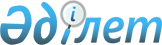 О бюджете сельского округа Озгент на 2023-2025 годыРешение Жанакорганского районного маслихата Кызылординской области от 29 декабря 2022 года № 351.
      В соответствии с пунктом 2 статьи 9-1 кодекса Республики Казахстан "Бюджетный кодекса Республики Казахстан" и статьи 6 Закона Республики Казахстан "О местном государственном управлении и самоуправлении в Республике Казахстан" Жанакорганский районный маслихат РЕШИЛ:
      1. Утвердить бюджет сельского округа Озгент на 2023-2025 годы согласно приложениям 1, 2 и соответственно, в том числе на 2023 год в следующем объеме:
      1) доходы – 107 116,6 тысяч тенге, в том числе:
      налоговым поступлениям – 3 568 тысяч тенге;
      неналоговым поступлениям – 0;
      поступлениям от продажи основного капитала – 0;
      поступлениям трансфертов – 103 548,6 тысяч тенге;
      2) затраты – 107 116,7 тысяч тенге;
      3) чистое бюджетное кредитование – 0;
      бюджетные кредиты – 0;
      погашение бюджетных кредитов – 0;
      4) сальдо по операциям с финансовыми активами – 0:
      приобретение финансовых активов – 0;
      поступления от продажи финансовых активов государства – 0;
      5) дефицит (профицит) бюджета – -0,1 тысяч тенге;
      6) финансирование дефицита (использование профицита) бюджета- 0,1 тысяч тенге.
      Сноска. Пункт 1 - в редакции решения Жанакорганского районного маслихата Кызылординской области от 01.06.2023 № 43 (вводится в действие с 01.01.2023).


      2. Объем субвенций за 2023 год передаваемый из районного бюджета в бюджет сельского округа 63 938 тысяч тенге.
      3. Настоящее решение вводится в действие с 1 января 2023 года и подлежит официальному опубликованию. Бюджет сельского округа Озгент на 2023 год
      Сноска. Приложение 1 - в редакции решения Жанакорганского районного маслихата Кызылординской области от 01.06.2023 № 43 (вводится в действие с 01.01.2023). Бюджет сельского округа Озгент на 2024 год Бюджет сельского округа Озгент на 2025 год
					© 2012. РГП на ПХВ «Институт законодательства и правовой информации Республики Казахстан» Министерства юстиции Республики Казахстан
				
      Секретарь Жанакорганского районного маслихата 

Г.Сопбеков
Приложение 1 к решению
Жанакорганского районного маслихата
от 29 декабря 2022 года № 351
Категория
Категория
Категория
Категория
Сумма, тысяч тенге
Класс
Класс
Класс
Сумма, тысяч тенге
Подкласс
Подкласс
Сумма, тысяч тенге
I. ДОХОДЫ
107 116,6
1
Налоговые поступления
3 568
01
Подоходный налог 
81
2
Подоходный налог
81
04
Налоги на собственность
3 487
1
Hалоги на имущество
34
3
Земельный налог
221
4
Налог на транспортные средства
3 145
5
Единый земельный налог
87
4
Поступление трансфертов
103 548,6
02
Трансферты из вышестоящих органов государственного управления
103 548,6
3
Трансферты из бюджетов городов районного значения, сел, поселков, сельских округов
103 548,6
Функциональная группа
Функциональная группа
Функциональная группа
Функциональная группа
Сумма, тысяч тенге
Администратор бюджетных программ
Администратор бюджетных программ
Администратор бюджетных программ
Сумма, тысяч тенге
Программа
Программа
Сумма, тысяч тенге
Наименование
Сумма, тысяч тенге
II. ЗАТРАТЫ
107 116,7
01
Государственные услуги общего характера
37 422
124
Аппарат акима города районного значения, села, поселка, сельского округа
37 422
001
Услуги по обеспечению деятельности акима города районного значения, села, поселка, сельского округа
37 422
06
Социальная помощь и социальное обеспечение
5 093
124
Аппарат акима города районного значения, села, поселка, сельского округа
5 093
003
Оказание социальной помощи нуждающимся гражданам на дому
5 093
07
Жилищно-коммунальное хозяйство
18 247
124
Аппарат акима города районного значения, села, поселка, сельского округа
18 247
008
Освещение улиц в населенных пунктах
975
009
Обеспечение санитарии населенных пунктов
252
011
Благоустройство и озеленение населенных пунктов
17 020
08
Культура, спорт, туризм и информационное пространство
16 167
124
Аппарат акима города районного значения, села, поселка, сельского округа
15 896
006
Поддержка культурно-досуговой работы на местном уровне
15 896
124
Аппарат акима города районного значения, села, поселка, сельского округа
271
028
Проведение физкультурно- оздравительных и спортивных мероприятии на местном уровне
271
12
Транспорт и коммуникации
30 187,6
124
Автомобильный транспорт
30 187,6
045
Капитальный и средний ремонт автомобильных дорог в городах районного значения, селах, поселках, сельских округах
30 187,6
15
Трансферты
0,1
124
Аппарат акима города районного значения, села, поселка, сельского округа
0,1
048
Возврат неиспользованных (недоиспользованных) целевых трансфертов
0,1
3. Чистое бюджетное кредитование
0
4. Остаток по операциям с финансовыми активами
0
5. Дефицит (профицит) бюджета
-0,1
6. Финансирование дефицита (использование профицита) бюджета
0,1
8
Используемые остатки бюджетных средств
0,1
01
Остатки средств бюджета
0,1
1
Свободные остатки бюджетных средств
128,5
 2
Остатки бюджетных средств на конец отчетного периюда
128,4Приложение 2 к решению
Жанакорганского районного маслихата
от 29 декабря 2022 года № 351
Категория
Категория
Категория
Категория
Сумма, тысяч тенге
Класс
Класс
Класс
Сумма, тысяч тенге
Подкласс
Подкласс
Сумма, тысяч тенге
I. ДОХОДЫ
70 883
1
Налоговые поступления
3 746
01
Подоходный налог 
85
2
Подоходный налог
85
04
Налоги на собственность
3 661
1
Hалоги на имущество
35
3
Земельный налог
232
4
Налог на транспортные средства
3 303
5
Единый земельный налог
91
4
Поступление трансфертов
67 137
02
Трансферты из вышестоящих органов государственного управления
67 137
3
Трансферты из бюджетов городов районного значения, сел, поселков, сельских округов
67 137
Функциональная группа
Функциональная группа
Функциональная группа
Функциональная группа
Сумма, тысяч тенге
Администратор бюджетных программ
Администратор бюджетных программ
Администратор бюджетных программ
Сумма, тысяч тенге
Программа
Программа
Сумма, тысяч тенге
Наименование
Сумма, тысяч тенге
II. ЗАТРАТЫ
70 883
01
Государственные услуги общего характера
39 293
124
Аппарат акима города районного значения, села, поселка, сельского округа
39 293
001
Услуги по обеспечению деятельности акима города районного значения, села, поселка, сельского округа
39 293
06
Социальная помощь и социальное обеспечение
5 348
124
Аппарат акима города районного значения, села, поселка, сельского округа
5 348
003
Оказание социальной помощи нуждающимся гражданам на дому
5 348
07
Жилищно-коммунальное хозяйство
9 266
124
Аппарат акима города районного значения, села, поселка, сельского округа
9 266
008
Освещение улиц в населенных пунктах
1 024
009
Обеспечение санитарии населенных пунктов
265
011
Благоустройство и озеленение населенных пунктов
7 977
08
Культура, спорт, туризм и информационное пространство
16 976
124
Аппарат акима города районного значения, села, поселка, сельского округа
16 691
006
Поддержка культурно-досуговой работы на местном уровне
16 691
124
Аппарат акима города районного значения, села, поселка, сельского округа
285
028
Проведение физкультурно- оздравительных и спортивных мероприятии на местном уровне
285
3. Чистое бюджетное кредитование
0
4. Остаток по операциям с финансовыми активами
0
5. Дефицит (профицит) бюджета
0
6. Финансирование дефицита (использование профицита) бюджета
0Приложение 3 к решению
Жанакорганского районного маслихата
от 29 декабря 2022 года № 351
Категория
Категория
Категория
Категория
Сумма, тысяч тенге
Класс
Класс
Класс
Сумма, тысяч тенге
Подкласс
Подкласс
Сумма, тысяч тенге
I. ДОХОДЫ
73 717
1
Налоговые поступления
3 896
01
Подоходный налог 
88
2
Подоходный налог
88
04
Налоги на собственность
3 808
1
Hалоги на имущество
37
3
Земельный налог
241
4
Налог на транспортные средства
3 435
5
Единый земельный налог
95
4
Поступление трансфертов
69 821
02
Трансферты из вышестоящих органов государственного управления
69 821
3
Трансферты из бюджетов городов районного значения, сел, поселков, сельских округов
69 821
Функциональная группа
Функциональная группа
Функциональная группа
Функциональная группа
Сумма, тысяч тенге
Администратор бюджетных программ
Администратор бюджетных программ
Администратор бюджетных программ
Сумма, тысяч тенге
Программа
Программа
Сумма, тысяч тенге
Наименование
Сумма, тысяч тенге
II. ЗАТРАТЫ
73 717
01
Государственные услуги общего характера
40 865
124
Аппарат акима города районного значения, села, поселка, сельского округа
40 865
001
Услуги по обеспечению деятельности акима города районного значения, села, поселка, сельского округа
40 865
06
Социальная помощь и социальное обеспечение
5 562
124
Аппарат акима города районного значения, села, поселка, сельского округа
5 562
003
Оказание социальной помощи нуждающимся гражданам на дому
5 562
07
Жилищно-коммунальное хозяйство
9 636
124
Аппарат акима города районного значения, села, поселка, сельского округа
9 636
008
Освещение улиц в населенных пунктах
1 065
009
Обеспечение санитарии населенных пунктов
275
011
Благоустройство и озеленение населенных пунктов
8 296
08
Культура, спорт, туризм и информационное пространство
17 654
124
Аппарат акима города районного значения, села, поселка, сельского округа
17 358
006
Поддержка культурно-досуговой работы на местном уровне
17 358
124
Аппарат акима города районного значения, села, поселка, сельского округа
296
028
Проведение физкультурно- оздравительных и спортивных мероприятии на местном уровне
296
3. Чистое бюджетное кредитование
0
4. Остаток по операциям с финансовыми активами
0
5. Дефицит (профицит) бюджета
0
6. Финансирование дефицита (использование профицита) бюджета
0